Сетка непосредственно организованной деятельности группы № 3МАДОУ № 48 (корпус № 2) на 2022-2023 уч.год 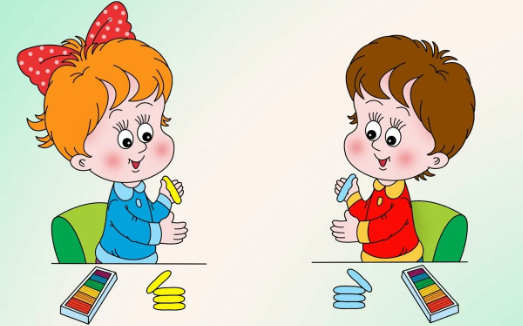               Дни неделиГруппы              Дни неделиГруппыПонедельникВторникВторникСредаСредаЧетвергЧетвергПятницаПятница№ 3(подг. гр.)НОД – 15Вариат.ч. - 1№ 3(подг. гр.)НОД – 15Вариат.ч. - 1II0905-0935Подготовка к обучению грамоте0905-0935Подготовка к обучению грамоте0900-0930ФЭМП 0905-0935Подготовка к обучению грамоте0905-0935Подготовка к обучению грамоте0900-0930ФЭМП 0900-0930ФЭМП 0905-0935Познавательное развитие(ознакомление с окружающим: ПО (1,3 нед.) /МП (2,4 нед.))0905-0935Познавательное развитие(ознакомление с окружающим: ПО (1,3 нед.) /МП (2,4 нед.))№ 3(подг. гр.)НОД – 15Вариат.ч. - 1№ 3(подг. гр.)НОД – 15Вариат.ч. - 1II0950-1020Музыка0950-1020Музыка1000-1030Физкультура (зал)0950-1020Музыка0950-1020Музыка1005-1030Физкультура (зал)1005-1030Физкультура (зал)0935-1005Развитие речи0935-1005Развитие речи№ 3(подг. гр.)НОД – 15Вариат.ч. - 1№ 3(подг. гр.)НОД – 15Вариат.ч. - 1II1025-1055Рисование1025-1055Рисование1030-1100Развитие речи1025-1055Рисование1025-1055Рисование1020-1050Лепка/аппликация1020-1050Лепка/аппликация1020-1050Физкультура (на прогулке)1020-1050Физкультура (на прогулке)№ 3(подг. гр.)НОД – 15Вариат.ч. - 1№ 3(подг. гр.)НОД – 15Вариат.ч. - 1IIПлавание (бесплатное) 11.30Плавание (бесплатное) 11.30--